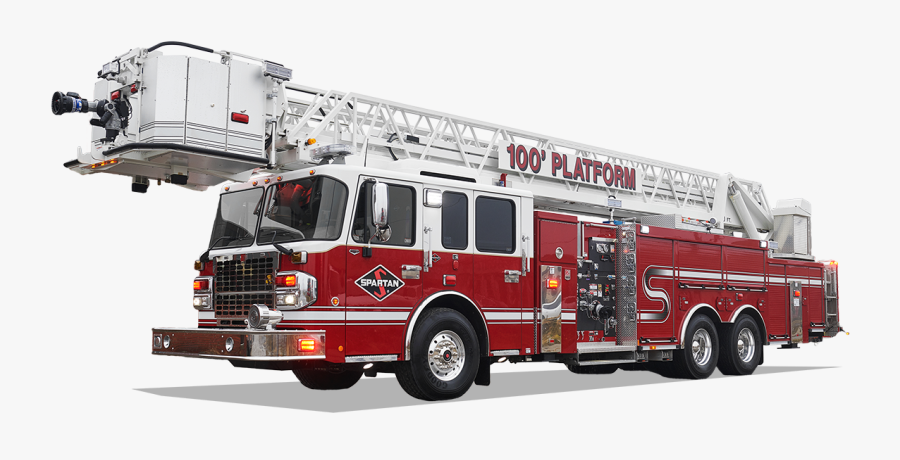 We pulled the alarm on a 1920’s Gamewell Fire Alarm and saw a 1792 hand pumper fire truck!  We learned about creating a fire escape plan and how to check our smoke detectors but my favorite part was:________________________________________________________________________________________________________________________________________________________________________________________________This certifies that  ___________________________________ attended HAHA’s PA National Fire Museum field trip.Signed:   _________________________________      Date:  _____________